Опросный лист сигнализатора СЖУ-1-ТР.Код заказа ультразвукового сигнализатора уровня СЖУ-1(УСУ-1)-ТРПример записи: СЖУ-1-ТР – В- 2 – 1 – Ш(G2) – 100 – 80/5000 –И – 1 – 2 – У                                      1           2    3   4         5           6        7              8    9   10    11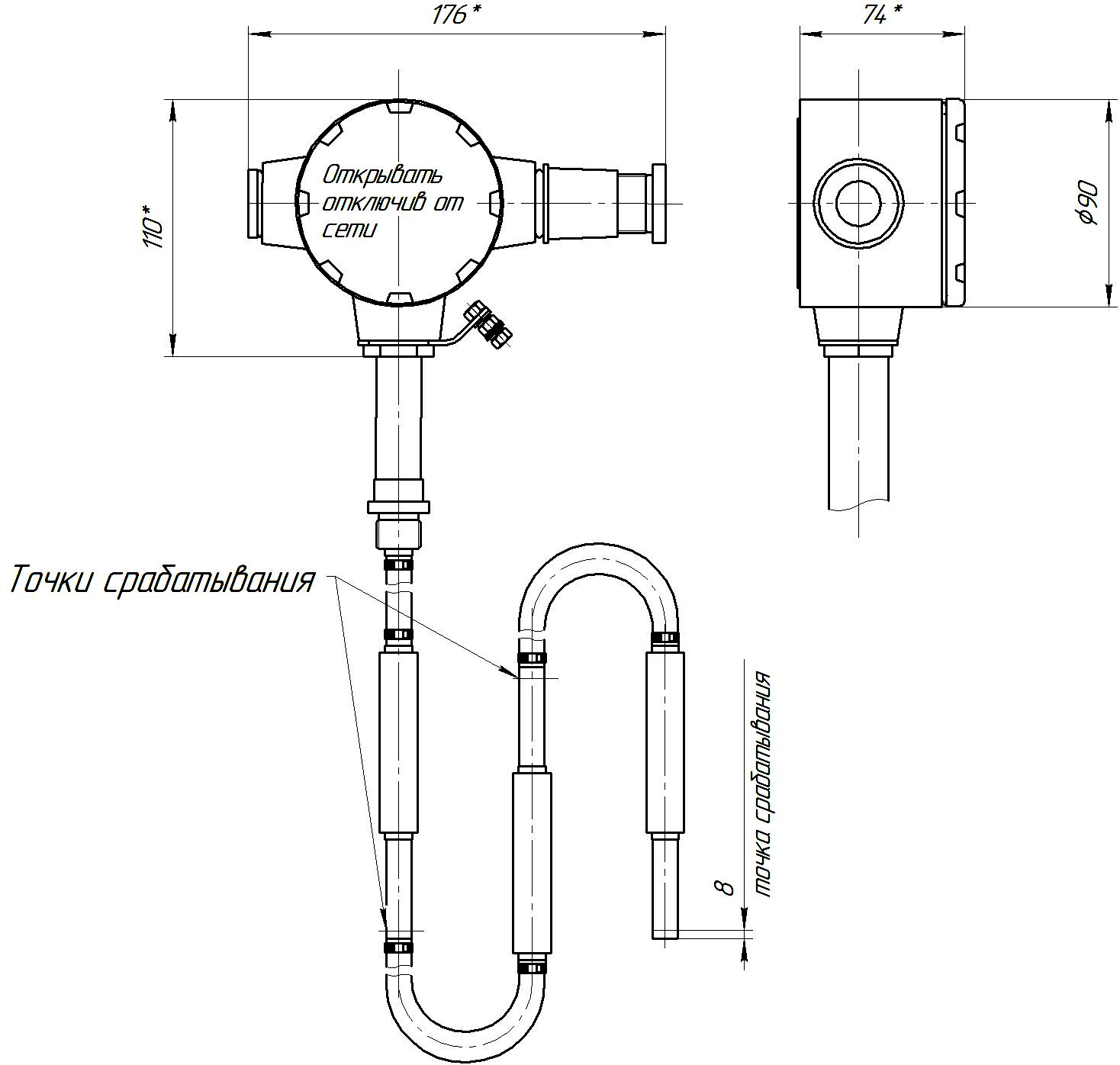 1Предприятие, вид промышленности, тел/e-mail, контактное лицо2Информация о процессе: контролируемая жидкость, ее температура и давление, кристаллизация, налипание, насыщение пузырьками газа3Диапазон изменения температур окружающей среды4Особенности места предполагаемой установки прибора и его ориентация в пространстве (при необходимости приложить эскиз)5Характеристики подводящего кабеля или желаемая модель кабельного ввода, или количество кабельных вводов (1 или 2)6Код заказа согласно примеру записи1.Модель1.МодельСЖУ-1-ТРМодель прибора СЖУ-1-ТР с чувствительным элементом на тросе.2.Модель2.МодельКМодель прибора СЖУ-1-ТР с кольцевым чувствительным элементом на тросеВМодель прибора СЖУ-1-ТР с вилочным чувствительным элементом на тросе3.Количество точек срабатывания, от 1 до 83.Количество точек срабатывания, от 1 до 8ХХУказать необходимое количество точек срабатывания4. Материал корпуса4. Материал корпуса0Алюминиевый сплав (стандарт)1Нерж. сталь 12Х18Н10Т5. Присоединение к процессу5. Присоединение к процессуШ(ХХ)Штуцер, в скобках указывается параметры резьбы (Пример: для дюймовой Ш(G2), для метрической Ш(М60*1,5))Г(ХХ)Накидная гайка, в скобках указывается требуемая резьба Ф(ХХ-ХХ-ХХ, ХХХ)Фланец, в скобках указываются параметры фланца (Пример: Ф(1-50-40-12Х18Н10Т))ХХХОсобое исполнение, указывается отдельно, вне кода заказа6. Высота стойки, от 60 до 600 мм6. Высота стойки, от 60 до 600 ммХХУказать необходимую высоту стойки датчика в мм.7.Длина погружной части, от 60 до 30000 мм7.Длина погружной части, от 60 до 30000 ммХХУказать необходимую длину чувствительного элемента в мм (в многоточечном исполнении указать точки срабатывания) L1/L2/L3/8.Вид взрывозащиты прибора8.Вид взрывозащиты прибораНБез средств взрывозащитыД1Ех d IIС T6 Gb - взрывонепроницаемая оболочкаИ0Ех ia IIC T6 Ga Х - искробезопасная цепь9.Выходной сигнал9.Выходной сигнал0Сухой контакт DPDT/SPDT (возможно только для одноточечного исполнения)14/20 мА двухпроводная система28/16 мА двухпроводная схема37/14 мА двухпроводная схема4NAMURХХСпец. исполнение выходного сигнала (указывается вне кода заказа)10. Время задержки срабатывания, от 0,1 до 10 с10. Время задержки срабатывания, от 0,1 до 10 сХУказать необходимое время задержки срабатывания в с.11. Вариант исполнения11. Вариант исполнения0Стандартное (гарантия 2 года, срок службы 12 лет)УУсиленное (гарантия 3 года, срок службы 20 лет)